                                                                                             Obec Trnovec nad Váhom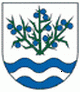 Materiál č. 7 na 18. zasadnutie Obecného zastupiteľstva v Trnovci nad Váhom dňa 24.10.2016K bodu programu 8:„Rôzne“1. Dôvodová správaDôvodová správa k materiálu č. 7 na 18. zasadnutie OZ v Trnovci nad Váhom Obecným zastupiteľstvom bol uznesením č. 123/2016 schválený nákup 300 ks kompostérov. V rámci schvaľovania bola prezentovaná ponuka firmy zaoberajúca sa predajom týchto kompostérov, ktorá predpokladala 50% zľavu na nákup kompostérov pre celú obec a tým cena jedného kompostéra mala byť 57 EUR, takže nákup 300 kompostérov by bol v cene 17.100,- EUR. Žiaľ na základe poklesu počtu kompostérov, ktoré obec mala záujem kúpiť na základe uznesenia, sa rozhodla daná firma svoju ponuku stiahnuť. Z tohto dôvodu sme zrealizovali prieskum trhu na vybraný typ kompostéru, a na základe prieskumu trhu sme zistili, že priemerná vysúťažená cena 1 ks kompostéru bola vo výške cca 100,- EUR za kus, čo by pri danom počte predstavovalo 30.000,- EUR za nákup. Z tohto dôvodu nebol nákup realizovaný. Preto sa snažíme nájsť schodnú cestu pre splnenie si zákonnej povinnosti. Táto situácia bola prerokovaná aj na komisii životného prostredia, dopravy, výstavby a poľnohospodárstva. Odporúčanie predmetnej komisie je znovuotvorenie rokovaní s predmetnou firmou a dohodnutie nákupu kompostérov v predpokladanom množstve 500 ks, čo by na základe ponuky mohlo činiť sumu 28.500,- EUR.Bližšie informácie o predchádzaní vzniku odpadov budú podané priamo na zasadnutí obecného zastupiteľstva prednostom obecného úradu, Mgr. Bereczom.